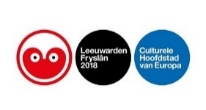 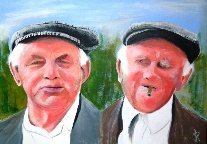 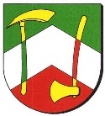 Opening “de Sylster Siel”Donderdagavond 12 juli 2018 was het dan zover: De opening van de expositie van het project “de Sylster Siel” in de Aerden Plaats. Na een periode van 5 maanden hard werken heeft het Sylster Siel-team , Eddy Sikma, Monique Wijffels en Sytse Keizer een mooie mix gemaakt van Dorpshistorie en kunst.Eddy heeft individuele panden en pittoreske stukjes straat uitgebeeld met zijn prachtige zeer herkenbare techniek en materiaalgebruik (Inkt op A3-papier) Hij kan ook andere schetsen maken op verzoek. Zijn werken zijn prachtig uitgestald op de banken in de oude Vermaning en historische kern fan ‘e Syl.Monique heeft als rode draad voor mensen met hun beroepen gekozen, die nu in de straat wonen. Zo heeft ze o.a. de timmerman, dokter, troubadour en schoolmeester op haar eigen wijze in acryl en houtskool (en beide gemengd)  sterk neergezet op het haar zo vertrouwde linnendoek (40x50 cm) De “keslain” heeft ze hiermee geleend van de overkant om samen met het paard een bruggetje te maken naar het verleden van ds. Schuilingstraat 2/4. Hier was vroeger namelijk een “deurreed”, waar de uitbater van de Witte Klok daar regelmatig bezoek kreeg van een voerman met paard (ook als portret aanwezig) en wagen voor het laden en lossen van de nodige vracht.En natuurlijk kan de naamgever van de straat, dominee Roelof Schuiling niet ontbreken. Hij prijkt in het voor die tijd gebruikelijke houtskool achterop de preekstoel ( “te plak”)Sytse is gestart met het beschrijven van de dorpshistorie van Ouwe-Syl.Na een 3 -jarige intensieve, leerzame stage in het gemeentearchief van ’t Bildt bij Douwe Zwart voor de “wandelingen” door St.-Anne is hij gestart met de dieptestudies van de Hooge streek - west, nu bekend als ds. Schuilingtraat. Uitgangpunt is de bebouwing, zoals die er in 1887 stond.( is te zien op de zogenaamde kadastrale nette plan) De expo start met het ontstaan van ’t Billând en Ouwe-Syl zelf na een lange natuurlijke weg van het opbillen van het ondiepe estuarium van de vroegere Middelsee en het kunstmatig ingrijpen van de boeren en monniken van Mariëngaarde/Lidlum rond het jaar 1200 n Chr. Dit door de aanleg van zomerdijken (ook de Ouwe-Dyk) en afdammen van de dieper geul door de Middelsee.Hierna kom je tot de kern van de expo met het uitdiepen van de huizen huisnummers 2-46 “ volgens een vast stramien:Het huis toen en nu, ‘t “Huzzogram” met detail – huis, positie in de straat in 1832, de ontwikkeling van het huis door de tijd via de code van de kadastrale sectie en perceel-nummer, alle 7 huisnummers van het pand ende bewoners aan de hand van een tijdbalk. (1811- ca 1980)Ruim veertig belangstellenden waren getuige van een gezellige opening met korte toespraken, uitleg van de expo en een symbolische openingshandeling.Op een ezel was een stuk papier gespannen met de tekst “de Sylster “. Het woord “Siel” werd zichtbaar gemaakt door het schrijven van de namen door en van de makers van boven naar beneden en het woord “leeft” werd opgetekend door de nieuwste bewoonster op huisnummer 10. Het volgende onderdeel was een “koier” gemaakt door en om de ds. Schuilingtraat,onder leiding van Sytse Keizer, waar vooral weer de aandacht was voor de oude beroepen en typische bedrijfsgebouwen uit die tijd als bakkerijen, linnenweverijen, braakhokken, súkkeraai-iest (chichorie-fabriek) schoenmakerijen, koperslagerij en kleermakerijen.Het geheel werd afgesloten met een hapje en een drankje (oa de zelfgemaakte Capital Apple Wine, Leeuwarden 2017) in onze zeldzaam mooie en gastvrije vlindertuin achter de Aerden Plaats. Ook met dank aan Kirsten, Kea en Friso.Het Sylster Siel-team,Monique Wijffels,Eddy Sikma enSytse Keizer